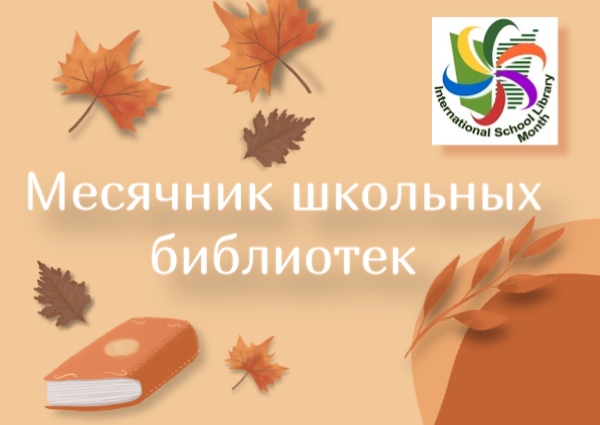 «ЧТЕНИЕ ДЛЯ ГЛОБАЛЬНОГО МИРА И ГАРМОНИИ» с 01.10.2022 г. по 31.10.2022г Уважаемые коллеги!Приглашаем Вас принять участие в Международном месячнике школьных библиотек и для удобства в работе направляем темы мероприятий и выставок.Тема Международного месячника школьных библиотек основана на теме конференции IASL 2022 года "Школьные библиотеки и эволюционирующий глобальный информационный ландшафт". 
Тема российского месячника, как равноправного международному: «Чтение против нацизма для глобального мира, гармонии и дружбы».Чтение является одним из ключевых навыков, играющих важную роль в процессе формирования личности учащихся начального, общего, среднего и высшего образования, а также личностных профессиональных компетенций педагогов. Чтение - плодотворное средство миропознания, обогащения духовного мира человека, укрепления его нравственных и патриотических ориентиров, развития креативного начала. Посредством общения с книгой люди усваивают социальный опыт, культурные ценности, получают необходимую информацию, профессиональные знания, расширяют свой кругозор. Книга – это самый легкий и доступный способ воспитания ребенка.В рамках месячника можно провести следующие мероприятия:Цикл тематических и информационных часов, обзоров «Наша Дружба, наше Братство –наше главное богатство»;Цикл тематических часов «Единой семьёй живут с давних лет...»;Литературная беседа «Если дружно все живут»;Час фольклора «Дружат дети всей земли»;Тематический час «Многонациональное разноцветье»;Выставка «Дружба на страницах книг»;Творческий проект «Дружба народов – сильнее бури, ярче солнца» (чтение книг о дружбе, поиск и разучивание стихов о дружбе, подбор пословиц и поговорок о дружбе);Путешествие в Страну сказок народов России/ мира;Игра «Кто больше скажет добрых и теплых слов»;Книжный уголок «Мост дружбы» (собрать библиотечку сказок);Презентация пословиц и поговорок «Дружба разных народов»;Конкурс стихов поэтов разных народов «Мы вместе»:Путешествие в Страну сказок народов России. Рисование «Иллюстрация к любимой сказке о дружбе», (дети читают стихи о мире и дружбе);Беседа «Святая наука расслышать друг друга»;Урок мира «Я хочу, чтобы на нашей планете никогда не печалились дети»;Уроки толерантности «Давайте дружить народами!», «Стать человеком», «Сто народов–одна семья»;Часы дружбы «Друга ищи, а найдёшь –береги», «В крепкой дружбе –наша сила!»;Заочная экспедиция «Большое путешествие по России»;Дни друзей, Дни дружбы: «От улыбки станет всем светлей», «Вместе весело шагать», «Мир такой большой и разный»;Познавательные программы, беседы-диалоги, викторины: «Толерантность–язык добрых дел и слов», «Цветок дружбы», «100 народов–100 языков», «Познаём народы мира –познаём себя»;Акция «Через книгу –к миру и согласию»;Час дружеского общения «Земля людей –земля языков и культур»;Акция «Создай дерево дружбы» (читатели прикрепляли на дерево написанные на «листьях дерева» пословицы и поговорки о дружбе);Урок нравственности «Толерантность –путь к согласию» (с ребятами поиграть в игры народов России, мира приветствую друг друга, как принято у разных народов);Деловая игра «В единстве народа вся сила России»;Этнографический круиз «Народов много, страна одна» (В игровой форме участники совершают заочное путешествие по карте России, знакомятся с культурой народов, национальными костюмами, обрядами и традициями, играми, народными промыслами, фольклором);Час единения народов «Встреча разных культур»;Выставка-экскурс «Вместе –яркая страна»;Урок мира «Детям планеты–мир без тревог»;Конкурс рисунков «Сказки со всего света» (обязательное условие конкурса: прочитать сказку народов мира, а потом нарисовать);Урок истории «Маленькие посланники мира»;Этнографический экскурс «Навстречу друг другу»–о традициях и обычаях народов;Акция «Хоровод друзей»;Игровая конкурсная программа «Эта разноцветная планета». Названия для выставок и мероприятий:«Я, ты, он, она – вместе дружная семья»;«Вместе весело шагать»;«Ты да я, да мы с тобой»;«В дружбе – наша сила»;«Венок дружбы народов»;«Взгляни на мир глазами доброты»;«Все мы разные – в этом наше богатство»;«Все мы разные, все мы равные»;«Встреча разных культур»;«Давайте дружить народами»;«День национальных культур»;«Жизнь в многоликом мире»;«Жить в мире с собой и другими»;«Игры народов мира»;«Искусство жить вместе»;«Как научиться понимать друг друга»;«Книга строит мосты»;«Книжный ковчег мира»; «Магия национальной сказки»;«Мир такой большой и разный»;«Мы разные, но мы вместе»;«Народов много – страна одна»;«Народы России: имена и судьбы»;«Общение без границ»;«Понимание. Уважение. Согласие»; «Путешествие по странам и континентам»;«Радуга дружбы»;«Разнообразие народов – разнообразие культур»;«Россия: история единения великой страны»«Такие разные страны. Такие разные мы»;«Толерантность: искусство жить вместе»;«Толерантность: мир в уме, в душе и в сердце»;«Толерантность: путь к культуре мира»;«Толерантность: через книгу к миру и согласию»; «Уроки дружбы»;«Хоровод дружбы». Желаем удачи!